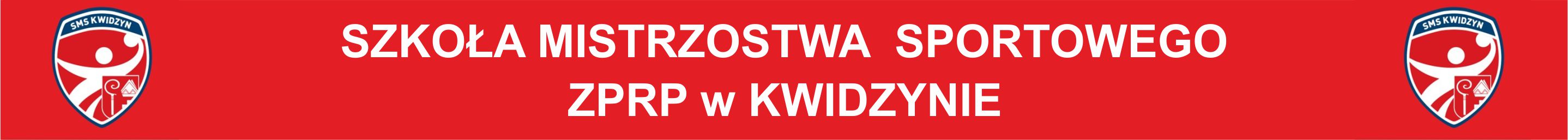 Szkolny zestaw programów nauczania na rok szkolny 2022/2023
NLO w Kwidzynie – SMS ZPRPklasa 1Szkolny zestaw programów nauczania na rok szkolny 2022/2023
NLO w Kwidzynie – SMS ZPRPklasa 2Szkolny zestaw programów nauczania na rok szkolny 2022/2023
NLO w Kwidzynie – SMS ZPRPklasa 3 Szkolny zestaw programów nauczania na rok szkolny 2022/2023
NLO w Kwidzynie – SMS ZPRPklasa 4Nr programuPrzedmiotPrzedmiotNazwa programuautorwydawnictwoNLO SMS-1/2020NLO SMS-1/2020Język polski"Ponad słowami"Program nauczania języka polskiego w liceum ogólnokształcącym i technikum od roku szkolnego 2019/2020Barbara ŁabęckaNowa EraNLO SMS-2/2019NLO SMS-2/2019Język angielskiProgram nauczania języka angielskiegodla III etapu edukacyjnegoPoziom III.1.P – zakres podstawowyPoziom III.1.R – zakres rozszerzonyMilada Krajewska Ewa Piotrowska Aleksandra ŚwigońMacmillanPolskaNLO SMS-3/2019NLO SMS-3/2019Język niemieckiProgram nauczania języka niemieckiego jako drugiego języka obcego w liceum ogólnokształcącym i technikumzgodny z wariantami podstawy III.2.0  i III. 2Marta TorencWSiPNLO SMS-4/2019NLO SMS-4/2019HistoriaPoznać przeszłość. Program nauczania historii  
w zakresie podstawowymdla liceum ogólnokształcącego i technikum.Stanisław RoszakNowa EraNLO SMS-5/2019NLO SMS-5/2019FizykaProgram nauczania fizyki w liceach i technikach 
 do zakresu podstawowego.„Odkryć fizykę”Marcin BraunWeronika ŚliwaNowa EraNLO SMS-6/2019NLO SMS-6/2019InformatykaProgram nauczania informatyki w liceum  
i technikum.Wanda Jochemczyk, Katarzyna OlędzkaWSiPNLO SMS-7/2019NLO SMS-7/2019BiologiaProgram nauczania biologii dla liceum ogólnokształcącego i technikum –zakres rozszerzony „Biologia na czasie”Urszula PoziomekNowa EraNLO SMS-8/2019NLO SMS-8/2019MatematykaMatematyka z plusem. Program nauczania matematyki w liceum i technikumM. Dobrowolska,M. Karpiński,J. LechGWONLO SMS-9/2021NLO SMS-9/2021ChemiaProgram nauczania chemii w zakresie podstawowym dla liceum ogólnokształcącego i technikum – To jest chemiaRomuald HassaAleksandra MrzigodJanusz MrzigodNowa EraNLO SMS-10/2019NLO SMS-10/2019GeografiaProgram nauczania geografii w zakresie podstawowym dla liceum ogólnokształcącego i technikum - „Oblicza geografii”Barbara DziedzicBarbara KorbelEwa Maria TuzNowa EraNLO SMS-11/2019NLO SMS-11/2019ReligiaZ Bogiem w dorosłe życieKomisja Wychowania KatolickiegoKonferencji Episkopatu PolskiJednośćNLO SMS-12/2019NLO SMS-12/2019PlastykaSpotkania ze sztuką. Program nauczania przedmiotu plastyka dla czteroletniego liceum ogólnokształcącego i pięcioletniego technikumMarta Ipczyńska, Natalia MrozkowiakNowa EraNLO SMS-1/2022NLO SMS-1/2022Historia i teraźniejszośćNLO SMS-14/2019NLO SMS-14/2019EDBProgram nauczania edukacji dla bezpieczeństwa  dla liceum ogólnokształcącego i technikum „Żyję i działam bezpiecznie”Nowa EraJarosław SłomaNLO SMS-15/2019NLO SMS-15/2019Wychowanie fizyczneProgram wychowania fizycznego i szkolenia sportowego dla NLO  SMS ZPRP o profilu piłka ręcznaopracowany  na podstawie programu szkolenia sportowego cz. I i II „Ośrodki Sportowe Piłki Ręcznej”  Józef i Krystyna KulikOśrodki Szkoleniowe Piłki RęcznejJózef i Krystyna KulikNr programuPrzedmiotPrzedmiotNazwa programuautorwydawnictwoNLO SMS-1/2020NLO SMS-1/2020Język polski"Ponad słowami"Program nauczania języka polskiego w liceum ogólnokształcącym i technikum od roku szkolnego 2019/2020Barbara ŁabęckaNowa EraNLO SMS-2/2019NLO SMS-2/2019Język angielskiProgram nauczania języka angielskiegodla III etapu edukacyjnegoPoziom III.1.P – zakres podstawowyPoziom III.1.R – zakres rozszerzonyMilada Krajewska Ewa Piotrowska Aleksandra ŚwigońMacmillanPolskaNLO SMS-3/2019NLO SMS-3/2019Język niemieckiProgram nauczania języka niemieckiego jako drugiego języka obcego w liceum ogólnokształcącym i technikumzgodny z wariantami podstawy III.2.0  i III. 2Marta TorencWSiPNLO SMS-4/2019NLO SMS-4/2019HistoriaPoznać przeszłość. Program nauczania historii  
w zakresie podstawowymdla liceum ogólnokształcącego i technikum.Stanisław RoszakNowa EraNLO SMS-5/2019NLO SMS-5/2019FizykaProgram nauczania fizyki w liceach i technikach 
 do zakresu podstawowego.„Odkryć fizykę”Marcin BraunWeronika ŚliwaNowa EraNLO SMS-6/2019NLO SMS-6/2019InformatykaProgram nauczania informatyki w liceum  
i technikum.Wanda Jochemczyk, Katarzyna OlędzkaWSiPNLO SMS-7/2019NLO SMS-7/2019BiologiaProgram nauczania biologii dla liceum ogólnokształcącego i technikum –zakres rozszerzony „Biologia na czasie”Urszula PoziomekNowa EraNLO SMS-8/2019NLO SMS-8/2019MatematykaMatematyka z plusem. Program nauczania matematyki w liceum i technikumM. Dobrowolska,M. Karpiński,J. LechGWONLO SMS-1/2021NLO SMS-1/2021ChemiaProgram nauczania chemii w zakresie podstawowym dla liceum ogólnokształcącego i technikum – To jest chemiaRomuald HassaAleksandra MrzigodJanusz MrzigodNowa EraNLO SMS-10/2019NLO SMS-10/2019GeografiaProgram nauczania geografii w zakresie podstawowym dla liceum i technikum „Oblicza geografii”Barbara DziedzicBarbara KorbelEwa Maria TuzNowa EraNLO SMS-11/2019NLO SMS-11/2019ReligiaZ Bogiem w dorosłe życieKomisja Wychowania Katolickiego Konferencji Episkopatu PolskiJednośćNLO SMS-13/2019NLO SMS-13/2019WOSProgram  nauczania wiedzy o społeczeństwie w zakresie podstawowym dla liceum „W centrum uwagi”Barbara FurmanNowa EraNLO SMS-12/2019NLO SMS-12/2019Podstawy przedsiębiorczościProgram nauczania podstaw przedsiębiorczości w zakresie podstawowym dla szkół ponadpodstawowych – Krok w przedsiębiorczośćZbigniew MakiełaTomasz RachwałNowa EraNLO SMS-14/2019NLO SMS-14/2019Wychowanie fizyczneProgram wychowania fizycznego i szkolenia sportowego dla NLO  SMS ZPRP o profilu piłka ręcznaopracowany  na podstawie programu szkolenia sportowego cz. I i II „Ośrodki Sportowe Piłki Ręcznej”  Józef i Krystyna KulikOśrodki Szkoleniowe Piłki RęcznejJózef i Krystyna KulikNr programuPrzedmiotPrzedmiotNazwa programuautorwydawnictwoNLO SMS-1/2020NLO SMS-1/2020Język polski„Ponad słowami”Program nauczania języka polskiego w liceum ogólnokształcącym i technikum od roku szkolnego 2019/2020Barbara ŁabęckaNowa EraNLO SMS-2/2019NLO SMS-2/2019Język angielskiProgram nauczania języka angielskiegodla III etapu edukacyjnegoPoziom III.1.P – zakres podstawowyPoziom III.1.R – zakres rozszerzonyMilada Krajewska Ewa Piotrowska Aleksandra ŚwigońMacmillanPolskaNLO SMS-3/2019NLO SMS-3/2019Język niemieckiProgram nauczania języka niemieckiego jako drugiego języka obcego w liceum ogólnokształcącym i technikumzgodny z wariantami podstawy III.2.0  i III. 2Marta TorencWSiPNLO SMS-4/2019NLO SMS-4/2019HistoriaPoznać przeszłość. Program nauczania historii  
w zakresie podstawowymdla liceum ogólnokształcącego i technikum.Stanisław RoszakNowa EraNLO SMS-5/2019NLO SMS-5/2019FizykaProgram nauczania fizyki w liceach i technikach 
 do zakresu podstawowego.„Odkryć fizykę”Marcin BraunWeronika ŚliwaNowa EraNLO SMS-6/2019NLO SMS-6/2019InformatykaProgram nauczania informatyki w liceum  
i technikum.Wanda Jochemczyk, Katarzyna OlędzkaWSiPNLO SMS-7/2019NLO SMS-7/2019BiologiaProgram nauczania biologii dla liceum ogólnokształcącego i technikum –zakres rozszerzony „Biologia na czasie”Urszula PoziomekNowa EraNLO SMS-8/2019NLO SMS-8/2019MatematykaMatematyka z plusem. Program nauczania matematyki w liceum i technikumM. Dobrowolska,M. Karpiński,J. LechGWONLO SMS-9/2019NLO SMS-9/2019ChemiaChemia. Liceum i technikum. Zakres podstawowy. Klasy1-3Ryszard M.JaniukWSIPNLO SMS-10/2019NLO SMS-10/2019GeografiaProgram nauczania geografii w zakresie rozszerzonym dla liceum i technikum „Oblicza geografii”Barbara DziedzicBarbara KorbelEwa Maria TuzNowa EraNLO SMS-11/2019NLO SMS-11/2019ReligiaZ Bogiem w dorosłe życieKomisja Wychowania Katolickiego Konferencji Episkopatu PolskiJednośćNLO SMS-12/2019NLO SMS-12/2019Podstawy przedsiębiorczościProgram nauczania podstaw przedsiębiorczości w zakresie podstawowym dla szkół ponadpodstawowych – Krok w przedsiębiorczośćZbigniew MakiełaTomasz RachwałNowa EraNLO SMS-14/2019NLO SMS-14/2019Wychowanie fizyczneProgram wychowania fizycznego i szkolenia sportowego dla NLO  SMS ZPRP o profilu piłka ręcznaopracowany  na podstawie programu szkolenia sportowego cz. I i II „Ośrodki Sportowe Piłki Ręcznej”  Józef i Krystyna KulikOśrodki Szkoleniowe Piłki RęcznejJózef i Krystyna KulikNr programuPrzedmiotPrzedmiotNazwa programuautorwydawnictwoNLO SMS-1/2019NLO SMS-1/2019Język polskiOblicza epokProgram nauczania języka polskiego. Liceum ogólnokształcące i technikum.Zakres podstawowy i rozszerzonyAdam KalbarczykKatarzyna OlejnikWSiPNLO SMS-2/2019NLO SMS-2/2019Język angielskiProgram nauczania języka angielskiegodla III etapu edukacyjnegoPoziom III.1.P – zakres podstawowyPoziom III.1.R – zakres rozszerzonyMilada Krajewska Ewa Piotrowska Aleksandra ŚwigońMacmillanPolskaNLO SMS-3/2019NLO SMS-3/2019Język niemieckiProgram nauczania języka niemieckiego jako drugiego języka obcego w liceum ogólnokształcącym i technikumzgodny z wariantami podstawy III.2.0  i III. 2Marta TorencWSiPNLO SMS-4/2019NLO SMS-4/2019HistoriaPoznać przeszłość. Program nauczania historii  
w zakresie podstawowymdla liceum ogólnokształcącego i technikum.Stanisław RoszakNowa EraNLO SMS-7/2019NLO SMS-7/2019BiologiaProgram nauczania biologii dla liceum ogólnokształcącego i technikum –zakres rozszerzony „Biologia na czasie”Urszula PoziomekNowa EraNLO SMS-8/2019NLO SMS-8/2019MatematykaMatematyka z plusem. Program nauczania matematyki w liceum i technikumM. Dobrowolska,M. Karpiński,J. LechGWONLO SMS-11/2019NLO SMS-11/2019ReligiaŻyć, aby wierzyć i kochaćks. T. ŚmiechE. KondrakB. NosekJednośćNLO SMS-14/2019NLO SMS-14/2019Wychowanie fizyczneProgram wychowania fizycznego i szkolenia sportowego dla NLO  SMS ZPRP o profilu piłka ręcznaopracowany  na podstawie programu szkolenia sportowego cz. I i II „Ośrodki Sportowe Piłki Ręcznej”  Józef i Krystyna KulikOśrodki Szkoleniowe Piłki RęcznejJózef i Krystyna Kulik